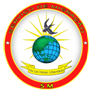 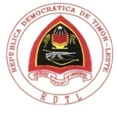 Eu, abaixo identificado/I, identified below:Nome completo/ Full Name         Filiação /Parent’s Name      e/and  Data do nascimento/date of birth _____/ ______/ _______Sexo/Sex  M    FEstado Civil/marital status Nacionalidade/ Nationality	   Passaporte/Passport  Nº. Emitido em/issued on  ____/ _____/ ____ Válido até/valid until _____/ ______/______Residência Permanente/Permanent Address País/Country Código Postal/Postal code ______ - _______ Telefone/Telephone + ____ _________ E-mail Venhor requerer a V. Exª/I kindly request to your Excellency:Apresentando os seguintes documents/presenting the following documents:Pede deferimento/Request for the approval: ___________________; ____ / ____ /_______Concessão/prorrogação do Visto Turismo  nos termos do artº __________________ da Lei Concessão/prorrogação do Visto de Trabalho nos termos do artº ________________ da Lei 11/2017, de 24/05Concessão/prorrogação do Visto de Negócio nos termos do artº ________________ da Lei 11/2017, de 24/05VN1 VN2Concessão/prorrogação do Visto Estada Temporária nos termos do artº ________________ da Lei 11/2017, de 24/05VT1 VT2 VT3 VT4VT5Concessão do Visto de Fixação de Residência nos termos do artº ________________ da Lei 11/2017, de 24/05Concessão/renovação da Autorização de Residência Temporária nos termos do artº ________________ da Lei 11/2017, de 24/05Concessão/renovação da Autorização de Residência Permanente nos termos do artº ________________ da Lei 11/2017, de 24/05Emissão/renovação do Cartão de Residente nos termos do artº ________________ da Lei 11/2017, de 24/05Pedido de Reagrupamento Familia, nos termos do artº ________________ da Lei 11/2017, de 24/05Alteração de dados/Segunda Via AR,  nos termos do artº ________________ da Lei 11/2017, de 24/05Passaporte válido  Meios de subsistência Alojamento  outros  